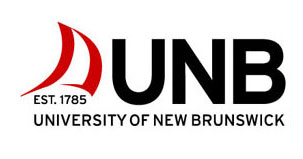 UNB GRADUATE PROGRAM IN EXPERIMENTAL PSYCHOLOGYSTUDENT EVALUATION OF EXPERIMENTAL PRACTICUM (PSYC 6641)To be submitted to the Experimental Program Director within two weeks of completing the practicumAdditional Comments: Please provide any additional information or explanation of the ratings you have made on your practicum experience (use additional sheets of paper if necessary):EVALUATION OF PRACTICUM SUPERVISORInstructions: Please provide an evaluation of your practicum supervisor using the following scale. Use the rating categories to refer to the degree to which your supervisor’s style met your expectations. You should use your experience with previous supervisors as a basis for your comparison. Note: This information is confidential. Only a summary of aggregate data will be used to provide feedback to supervisors.Remarks: Please provide any additional information or explanation of the ratings you have made on your appraisal of your practicum supervisor (use additional sheets of paper if necessary):What suggestions would you make that could improve the practicum and/or the supervisor’s training approach?Would you recommend this practicum to future experimental students?___ strongly recommend	 ___ recommend	___ would not recommendPlease comment on what background preparation a student should have to benefit most from this practicum setting:_______________________________     __________________	(Signature of Student)	(Date) This form should be scanned and sent to the Director of the Experimental Psychology Program.Student Name: Signature:____________________________Student Name: Signature:____________________________Primary Supervisor Name:Primary Supervisor Name:Primary Supervisor Name:Date of Evaluation:                                                                                                 day        month     year        Date of Evaluation:                                                                                                 day        month     year        Site Location:Site Location:Site Location:Duration of Placement: _______    to ________Start date           End date No. of weeks:Total hours:Site Location:Site Location:Site Location:Evaluation: Please (1) list the activities, (2) estimate percentage of practicum time spent on each activity, then (3) rate the quality of the training opportunities made available to you at the practicum. That is, the quality is judged on the basis to which it met your expectations for professional development0              1              2             3           4           5                                      UE      inadequate                                                               Excellent            Unable to EvaluateEvaluation: Please (1) list the activities, (2) estimate percentage of practicum time spent on each activity, then (3) rate the quality of the training opportunities made available to you at the practicum. That is, the quality is judged on the basis to which it met your expectations for professional development0              1              2             3           4           5                                      UE      inadequate                                                               Excellent            Unable to EvaluateEvaluation: Please (1) list the activities, (2) estimate percentage of practicum time spent on each activity, then (3) rate the quality of the training opportunities made available to you at the practicum. That is, the quality is judged on the basis to which it met your expectations for professional development0              1              2             3           4           5                                      UE      inadequate                                                               Excellent            Unable to EvaluateEvaluation: Please (1) list the activities, (2) estimate percentage of practicum time spent on each activity, then (3) rate the quality of the training opportunities made available to you at the practicum. That is, the quality is judged on the basis to which it met your expectations for professional development0              1              2             3           4           5                                      UE      inadequate                                                               Excellent            Unable to EvaluateEvaluation: Please (1) list the activities, (2) estimate percentage of practicum time spent on each activity, then (3) rate the quality of the training opportunities made available to you at the practicum. That is, the quality is judged on the basis to which it met your expectations for professional development0              1              2             3           4           5                                      UE      inadequate                                                               Excellent            Unable to EvaluateActivityActivityActivity% of Practicum TimeEvaluation0   1   2   3   4   5    UE0   1   2   3   4   5    UE0   1   2   3   4   5    UE0   1   2   3   4   5    UE0   1   2   3   4   5    UE0   1   2   3   4   5    UE0   1   2   3   4   5    UEOverall quality of practicum as a training experienceOverall quality of practicum as a training experienceOverall quality of practicum as a training experienceOverall quality of practicum as a training experience0   1   2   3   4   5    UESupervisor CharacteristicsInadequateAdequateGoodExcellentNAProfessional approachReadily accessibleProvided realistic feedbackMonitored student activitiesKept appointmentsDiscussed ethical issuesClear communication of expectationsGood role modelEncouraged student autonomyEffective use of supervision meetingsDemonstrated advanced research knowledge